Du nouveau dans le coin regroupement des PS /MS !Un arc -en –ciel a été peint sur les murs et le plafond !Merci au papa de Simon.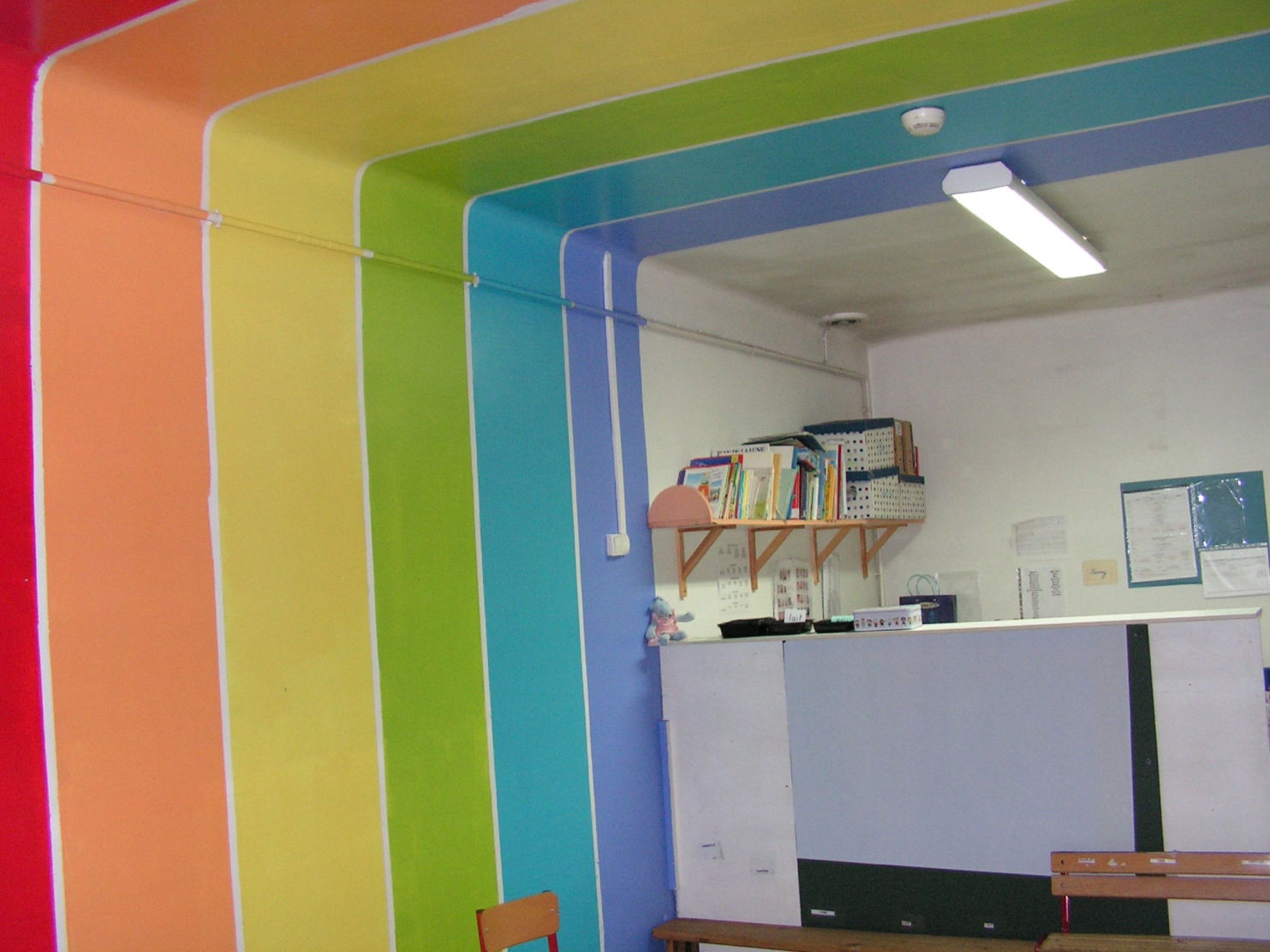 Fanny Bataille PS/MS